SOUTH AFRICAN BISLEY UNION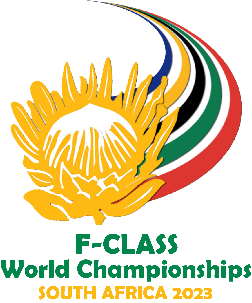 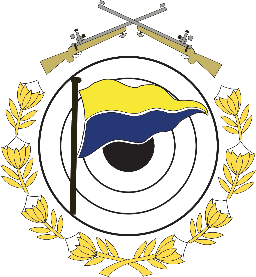 SA OPEN CHAMPIONSHIPS 21 March – 25 March 2023INDIVIDUAL ENTRY FORMCLOSING DATE: 30 NOVEMBER 2022✉ PO Box 38774, Faerie Glen 0043 • ☎ +27 82 490 0193 • FAX: +27 86 444 1700WEBSITE: www.2021fcwc.com  • E-mail: admin@sabisley.comPlease use BLOCK lettersPlease use BLOCK lettersPlease use BLOCK lettersPlease use BLOCK lettersPlease use BLOCK lettersPlease use BLOCK lettersPlease use BLOCK lettersPlease use BLOCK lettersPlease use BLOCK lettersPlease use BLOCK lettersFull NamesSurnamePlease indicateMaleMaleFemaleFemaleSA CitizenYesYesNoNoPostal AddressPostal AddressPostal CodeCountryMobile NumberContact tel no during office hoursRSA Identity NumberDate of BirthE-Mail addressSABU Number Applicable to RSA competitors only Discipline and ClassF-OpenF-OpenF-TRF-TRAge classification - where applicableVet > 60Vet > 70Under 25Under 25ShoulderLeftLeftRightRightCompeting as member of which team:1.SABU MembershipSABU MembershipSABU MembershipAll entrants are required to be SABU members. All entrants are required to be SABU members. All entrants are required to be SABU members. All entrants are required to be SABU members. SA members are required to pay their membership fees directly to their provinces before 01/03/2023. A separate membership form will be sent to SA members. Should they fail to renew their membership on time they will be liable for a late Membership fee.   SA members are required to pay their membership fees directly to their provinces before 01/03/2023. A separate membership form will be sent to SA members. Should they fail to renew their membership on time they will be liable for a late Membership fee.   SA members are required to pay their membership fees directly to their provinces before 01/03/2023. A separate membership form will be sent to SA members. Should they fail to renew their membership on time they will be liable for a late Membership fee.   SA members are required to pay their membership fees directly to their provinces before 01/03/2023. A separate membership form will be sent to SA members. Should they fail to renew their membership on time they will be liable for a late Membership fee.   Overseas entrants to pay their membership fees direct to the SABU Office on arrival at the latest.Overseas entrants to pay their membership fees direct to the SABU Office on arrival at the latest.Overseas entrants to pay their membership fees direct to the SABU Office on arrival at the latest.Overseas entrants to pay their membership fees direct to the SABU Office on arrival at the latest.Overseas Entrant Membership FeeOverseas Entrant Membership FeeOverseas Entrant Membership FeeInsert Amount BelowOrdinary memberOrdinary memberR 600U/25U/25R 300Veterans over 70Veterans over 70R 150Life MemberLife MemberR 3002.2.SA Open Championships 2023 Individual Entry Fees SA Open Championships 2023 Individual Entry Fees SA Open Championships 2023 Individual Entry Fees SA Open Championships 2023 Individual Entry Fees SA Open Championships 2023 Individual Entry Fees SA Open Championships 2023 Individual Entry Fees Insert Amount BelowInsert Amount BelowAll Individual MatchesAll Individual MatchesAll Individual MatchesAll Individual MatchesR 2600R 2600All Individual Matches U/25All Individual Matches U/25All Individual Matches U/25All Individual Matches U/25R 1300R 1300Late Entry (Entries received after 			     closing date) Late Entry (Entries received after 			     closing date) Late Entry (Entries received after 			     closing date) Late Entry (Entries received after 			     closing date) R 300R 300TOTALTOTAL3.Temporary import / export permitsTemporary import / export permitsTemporary import / export permitsTemporary import / export permitsTemporary import / export permitsTemporary import / export permitsTemporary import / export permitsApplications can either be done directly by you to the Central Firearms Registry or through the SABU Office.  An admin fee of R250.00 will be charged.  Please indicate your preference below:Applications can either be done directly by you to the Central Firearms Registry or through the SABU Office.  An admin fee of R250.00 will be charged.  Please indicate your preference below:Applications can either be done directly by you to the Central Firearms Registry or through the SABU Office.  An admin fee of R250.00 will be charged.  Please indicate your preference below:Applications can either be done directly by you to the Central Firearms Registry or through the SABU Office.  An admin fee of R250.00 will be charged.  Please indicate your preference below:Applications can either be done directly by you to the Central Firearms Registry or through the SABU Office.  An admin fee of R250.00 will be charged.  Please indicate your preference below:Applications can either be done directly by you to the Central Firearms Registry or through the SABU Office.  An admin fee of R250.00 will be charged.  Please indicate your preference below:Applications can either be done directly by you to the Central Firearms Registry or through the SABU Office.  An admin fee of R250.00 will be charged.  Please indicate your preference below:Application to be done by SABUApplication to be done by SABUApplication to be done by SABUApplication to be done myselfApplication to be done myselfPayment of Entry feeAll entry fees must be paid by end of January 2023 or as per arrangement with the SABU officeAll entry fees must be paid by end of January 2023 or as per arrangement with the SABU officeAll entry fees must be paid by end of January 2023 or as per arrangement with the SABU officeIf you wish to deposit the entry fee directly into the Association's bank account, the details are:If you wish to deposit the entry fee directly into the Association's bank account, the details are:If you wish to deposit the entry fee directly into the Association's bank account, the details are:If you wish to deposit the entry fee directly into the Association's bank account, the details are:Account Name:SA BISLEY UNIONSA BISLEY UNIONSA BISLEY UNIONBank / Branch:First National Bank, HatfieldFirst National Bank, HatfieldFirst National Bank, HatfieldBranch Code:252145252145252145Account Number:51080032604 51080032604 51080032604 Reference:SABU number or Country and surnameSABU number or Country and surnameSABU number or Country and surnamePlease forward the deposit slip together with the entry form to the address on the entry form. Please forward the deposit slip together with the entry form to the address on the entry form. Please forward the deposit slip together with the entry form to the address on the entry form. Please forward the deposit slip together with the entry form to the address on the entry form. Overseas competitors may make use of the telegraphic swift:  Transfer code:  FIRNZAJJXXXOverseas competitors may make use of the telegraphic swift:  Transfer code:  FIRNZAJJXXXOverseas competitors may make use of the telegraphic swift:  Transfer code:  FIRNZAJJXXXOverseas competitors may make use of the telegraphic swift:  Transfer code:  FIRNZAJJXXXI agree to compete under SABU rules and to only use ammunition approved by SABU. I compete at my own risk and cannot hold SABU responsible for any occurrence whatsoever which may befall me.I agree to compete under SABU rules and to only use ammunition approved by SABU. I compete at my own risk and cannot hold SABU responsible for any occurrence whatsoever which may befall me.I agree to compete under SABU rules and to only use ammunition approved by SABU. I compete at my own risk and cannot hold SABU responsible for any occurrence whatsoever which may befall me.I agree to compete under SABU rules and to only use ammunition approved by SABU. I compete at my own risk and cannot hold SABU responsible for any occurrence whatsoever which may befall me.Signature Date 